SICUREZZA SUL LAVORO – ZOOMPer conoscere le date scrivere alla mail:studiobrandolese@gmail.com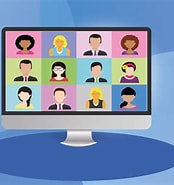 CORSO HACCP - ZOOMPer conoscere le date scrivere alla mail:studiobrandolese@gmail.com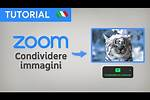 LEZIONI FRONTALI PRESSO LA VOSTRA AZIENDAPER: SICUREZZA SUL LAVORO e HACCPPer chiedere una proposta scrivere alla mail:studiobrandolese@gmail.com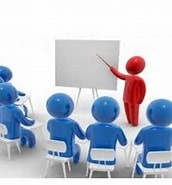 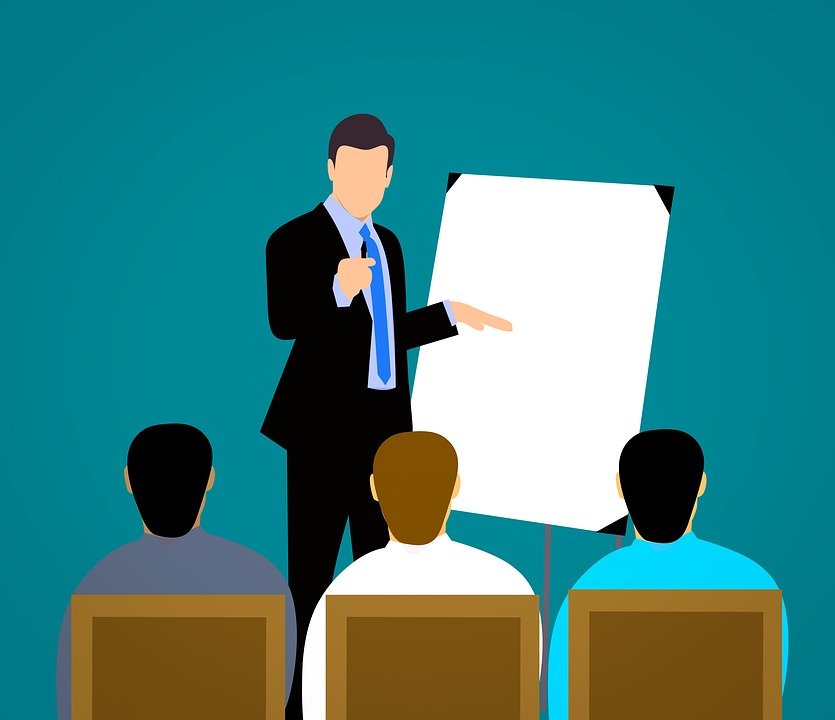 INCONTRO FRONTALE ANNUALE AL CAPRONI PER: SICUREZZA SUL LAVORO e HACCPPer chiedere la data e i contenuti scrivere alla mail:studiobrandolese@gmail.comSALA AUDITORIUMAL CAPRONI – TRENTO SUD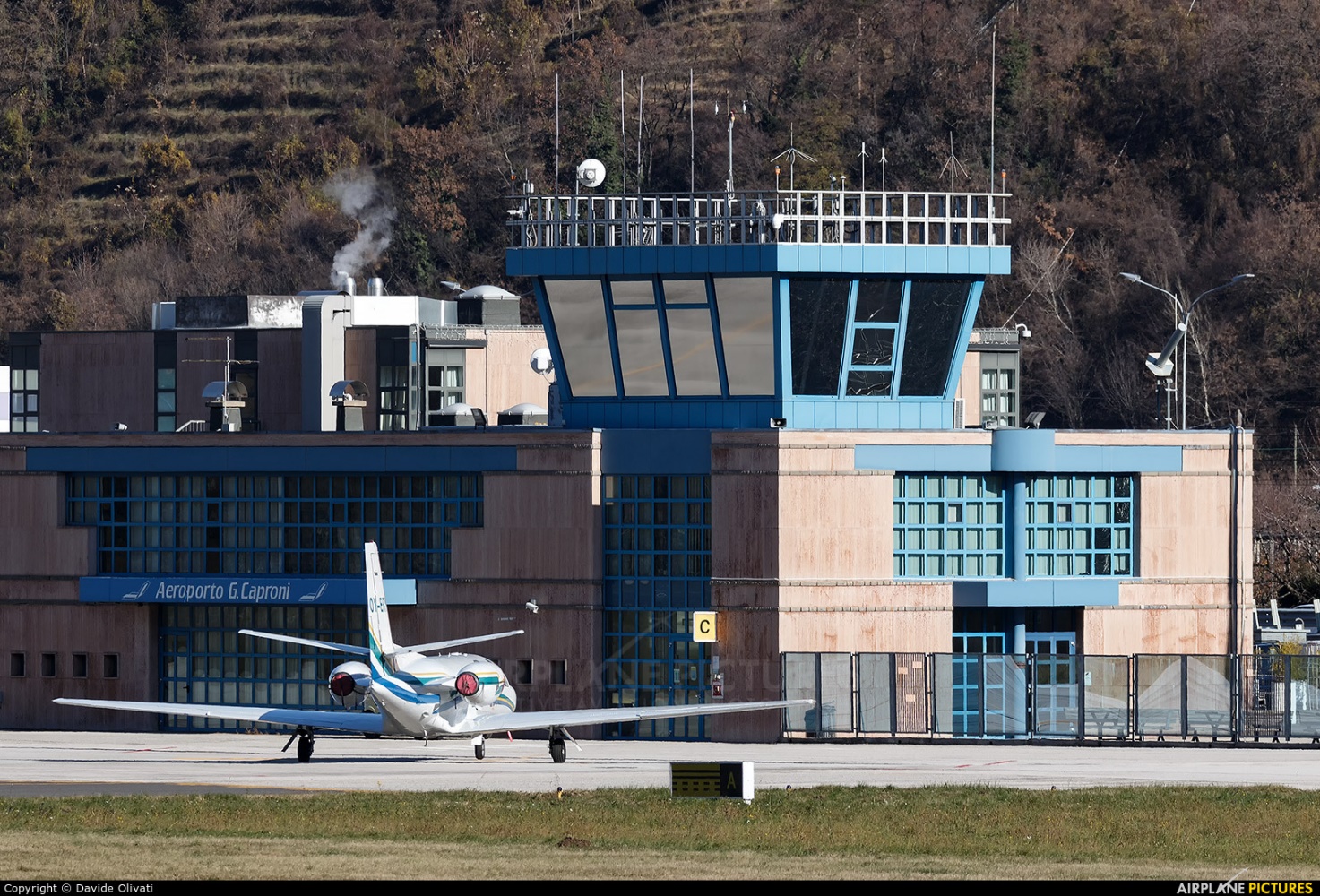 La formazione per la Sicurezza sul lavoro deve essere effettuata per tutti i Lavoratori come da D.Lgs. n. 81/08 e dall’Accordo Stato Regioni del 2011.Formazione Generale (4 ore)Formazione Specifica (4 ore) .. per attività a rischio bassoAggiornamento sicurezza: ogni 5 anni fare almeno 6 ore di formazione.Lo Studio dott. BRANDOLESE LIA è in grado di predisporre un Piano della Formazione per il personale della Vostra azienda in base a quanto richiesto dalla norma, in base alla formazione pregressa e in base alle esigenze formative di ogni azienda.Presso ogni AZIENDA deve essere presente il Responsabile del Piano di Autocontrollo HACCP, che ha firmato il documento per la sicurezza degli alimenti, come previsto dal Reg. (CE) n. 852/2004.PER TUTTI GLI OPERATORI:Formazione Haccp: igiene degli alimenti, igiene degli ambienti, modalità operative, allergeni, responsabilità degli operatori.Corso: 3 ore.Aggiornamento: ogni 3 anniPER IL RESPONSABILE DEL PIANO DI AUTOCONTROLLO HACCP:Formazione Haccp per il Responsabile del Piano di Autocontrollo: igiene degli alimenti, igiene degli ambienti, modalità pre-operative, modalità operative, corretta conservazione degli alimenti, tossinfezioni, allergeni, tracciabilità, responsabilità degli operatori, formazione e addestramento del personale.Corso: 4 oreAggiornamento: ogni 2 anniCORSO RES 21